	Thème 3 : Corps humain : variation génétique et santéL’immunité innée . 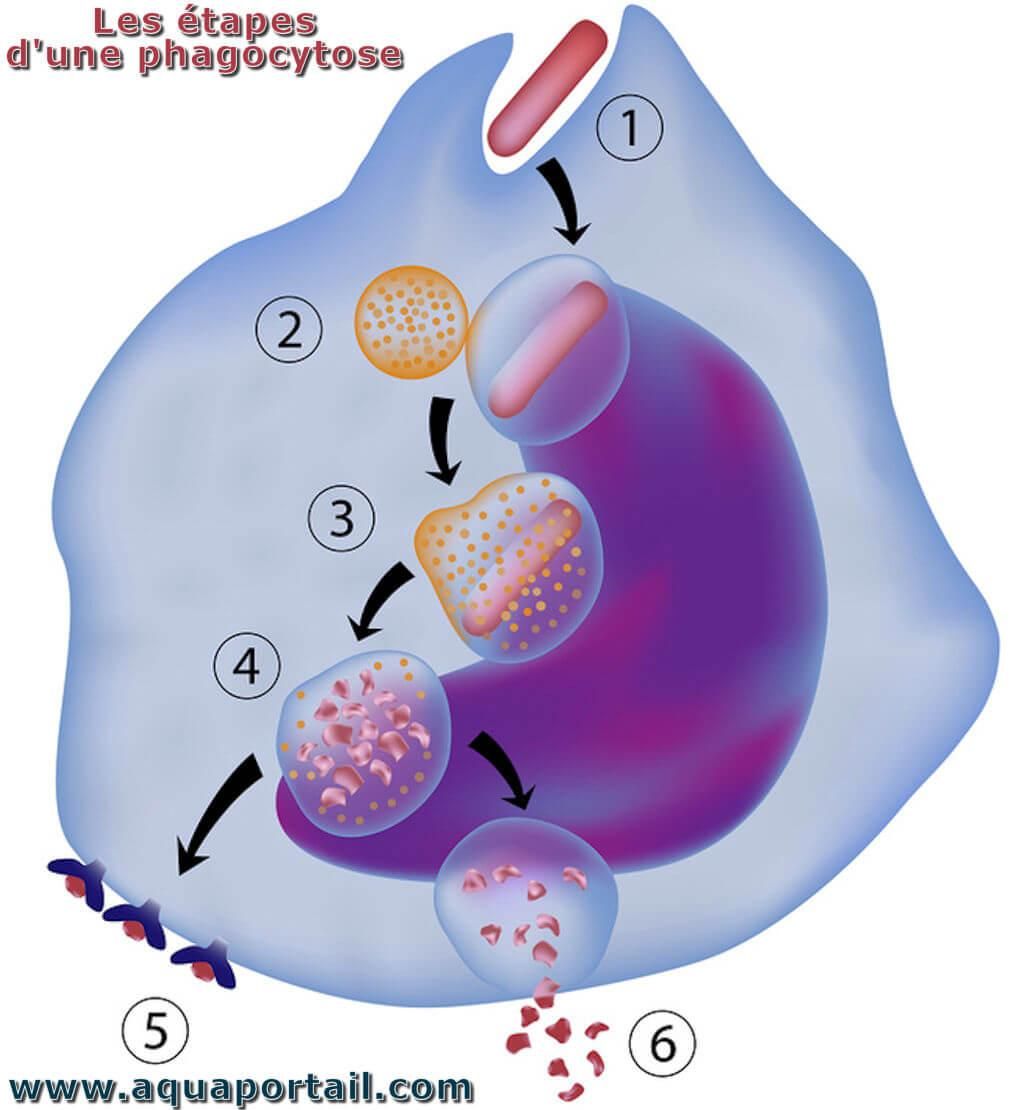 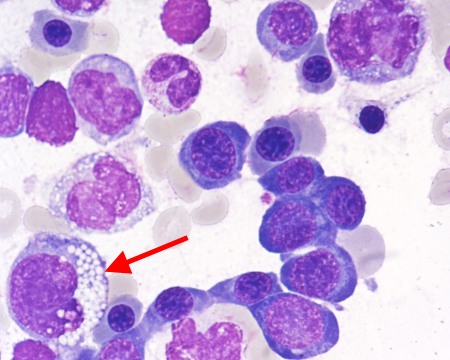 